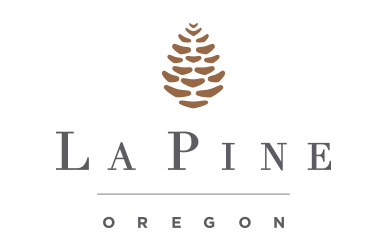 CITY of LA PINE PLANNING COMMISSION MINUTES
Wednesday, January 20th, 20215:30 p.m.Zoom 
16345 Sixth Street, La Pine, Oregon 97739Call to OrderThe meeting was called to order at 5:35 p.m. by Russell Smith Establish QuorumA quorum was established.  There were no additions to the agenda. Members Present: Russell Smith, John Cameron, and Mary HatfieldMembers Absent: Cathi Van Damme, Terri Myers Staff Present: Geoff Wullschlager, City Manager, Alexa Repko, Planning Assistant, Jamie Kraft, Utilities Clerk Approve Minutes from 12/16/2020John Cameron made a motion to approve the meeting minutes from the meeting held on December 16th, 2020. The motion was seconded by Mary Hatfield and carried by a unanimous voice vote. Announcement of Re Appointments:Alexa Repko reported that Russ Smith, Mary Hatfield, and John Cameron had all been unanimously approved for reappointment to the Planning Commission by the City Council at their regular meeting on January 13th, 2021. Land Use Applications: Alexa Repko gave an overview of current approved applications:17080 Tracy Rd – Conditional Use Permit51 Lots in Crescent Creek – Final Platt Review51305 Walling Lane – Partition ApprovalAlexa Repko also gave a brief update on the following pending applications:Stillwell Site Plan – Tri PlexWashington Federal – Sign Permit51881 Fordham – Variance 17150 17150 Rosalyn – Zone ChangeStaff CommentsAll committee members present requested an in person meeting in February. AdjournMeeting adjourned at 6:10 by a unanimous vote. Attest:__________________________________